 Câmara Municipal de Itaquaquecetuba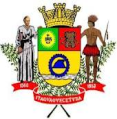 Estado de São Paulo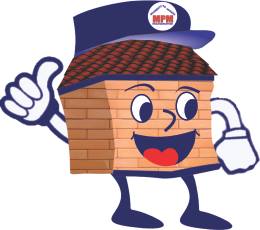 INDICAÇÃO Nº         513        /2016.	INDICO À MESA, nos termos regimentais, seja oficiado ao Exmo. Sr. Prefeito Municipal, solicitando que seja realizado em caráter de urgência, o serviço de reparação de guia e sarjeta, na Rua Pernambuco, localizado no Bairro Vila Miranda, neste município. Plenário Vereador Maurício Alves Braz, 18 de Abril de 2016. CELSO REISVereador.PSDB